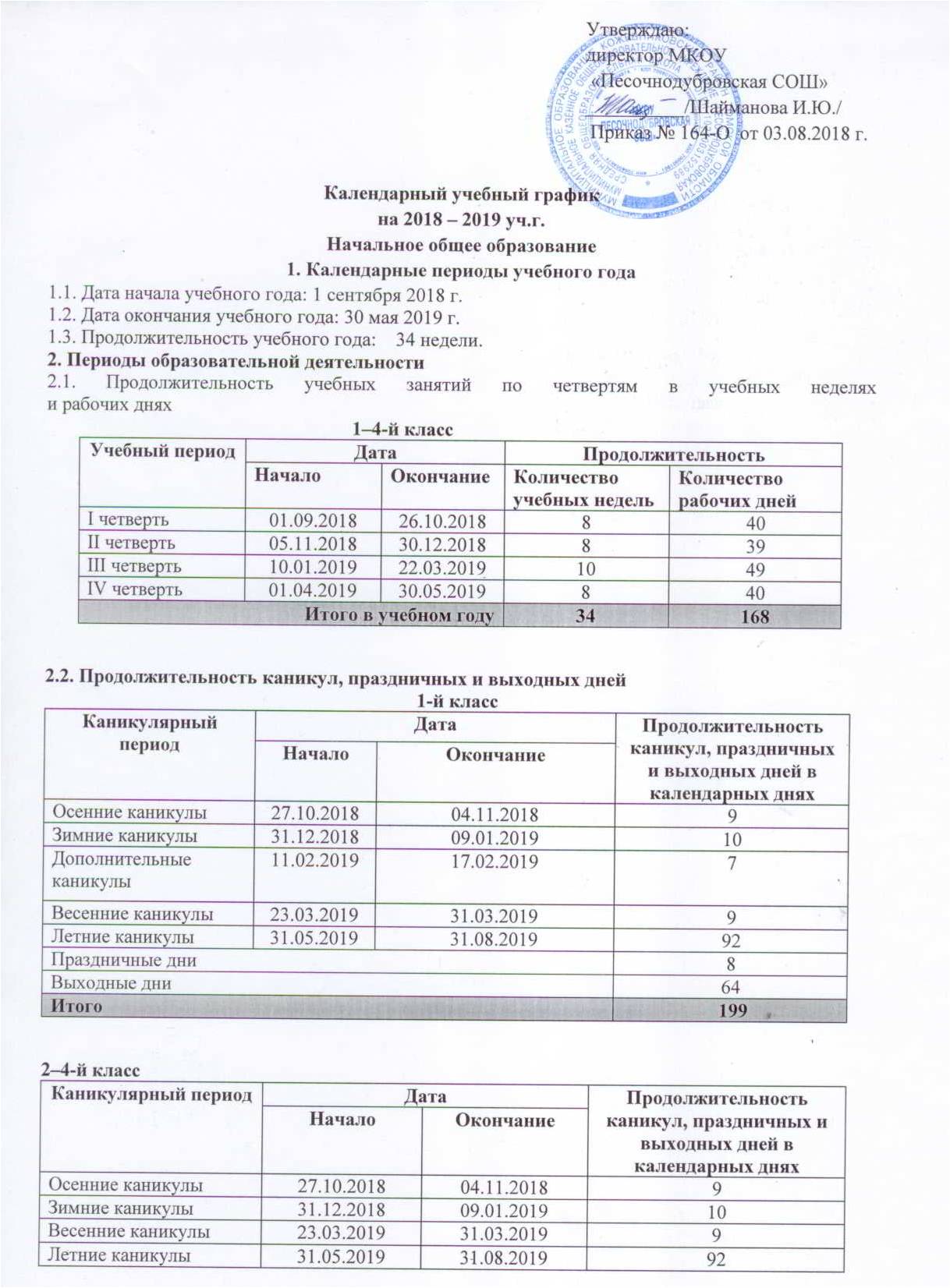 3. Режим работы образовательной организации4. Распределение образовательной недельной нагрузки* В 1 – 4 классах 3 час физической культуры  организован во внеурочное время согласно учебному плану и расписанию внеурочной деятельности (обоснование: Согласно новой редакции п.10.20 СанПиН 2.4.2.2821-10 во избежание перегрузки обучающихся.5. Организация промежуточной аттестацииПромежуточная аттестация проводится в переводных классах с 15 апреля . по 17 мая . без прекращения образовательной деятельности по предметам учебного плана, согласно утвержденному графику.Период учебной деятельности5–9-й классУчебная неделя (дней)5 днейУрок (минут)45 минутУрок длядетей с ОВЗ 40 минутПерерыв (минут)10–20 минутОбразовательная деятельностьНедельная нагрузка (5-дневная учебная неделя) 
в академических часахНедельная нагрузка (5-дневная учебная неделя) 
в академических часахНедельная нагрузка (5-дневная учебная неделя) 
в академических часахНедельная нагрузка (5-дневная учебная неделя) 
в академических часахОбразовательная деятельность1-е классы2-е классы3-е классы4-е классыУрочная20*22*22*22*Внеурочная 5555